Тригонометриялықтеңдеулердішешуәдістері.Тақырыбы:  Тригонометриялықтеңдеулердішешуәдістері.Мақсаты: 1.Ережелер мен есептершығаружолдарынқайталап, практикалыққолданужолдарынбілу,білімдіжүйелеу,қорытындылау.2.Тақырыпбойыншаой–өрісін, тәжірибесін, ізденімпаздығын,естесақтауқабілетіндамыту.3.Оқушылардыңтоптықжұмысарқылы өзойларынашықайтуға, ойланыпжауапберуге, жолдастарыныңойынтындап, жауабынбағалауға, сыйластыққасиеттергетәрбиелеу.Сабақтыңтүрі: Жаңабілімдімеңгерусабағы.Оқытутәсілі:Жекелеп – іздену.Сабақтыңәдісі: 1. Деңгейлеп–саралапоқыту.                             2. Оқуменжазудысынтұрғысынанойлау.Жұмыстыңтүрі: Топпен,жекелеп,жұптық,ұжымдық.Сабақтыңкөрнекілігі: Формулалар мен деңгейліктапсырмаларжазылғанүлестірмеліқағаздар.Техникалықжабдықталуы: Мультимедиалыққұрылғы.Пәнаралықжәнепәнішілікбайланыс:Геометрия,биология,сызу,тригонометрияықфункциялардыңқасиеттері.Қолданатынәдебиеттер: 1. Алгебражәнеанализбастамалары авт.Әбілқасымова .А.Ет.б.2.Республиканский научно-методический журнал. «Математика в Казахстанской школе»№3 -20123.Тесттер жинағы.20124.Практикум по математике.Богомолов Н. Г                           СабақтыңтехнологиялықкартасыСабақбарысы.I.Ұйымдастыру.Мақсаты: Оқушылардысабаққадаярлау.Өзараамандасу,жоқоқушылардыбелгілеу,сыныпбөлмесініңтазалығынқарау,сабаққакөңілаудару.Оқушыларды үштопқабөліпотырғызу.II. Ойшақыру.Өткентапсырманыңигерілуінтексеру.Мақсаты:Өткентақырыпбойыншаоқушылардыңбілімінтексеру, толықтыру,формулалардыестесақтауүшінжаттығуларорындау.1.№87 есептіңшығарылуынтексеру (дәптерден) 2.Ауызша сұрақтар. Слайд3.Тақтадатапсырмаларорындау. Слайд4.Деңгейліктапсырмалар. Жекеүлестірмелітарқатпалар.5.Жұппенжұмыс.  Бағалаукритерилері  Оқытушыоқушылардыңжұмысынбақылайды.Уақытыболғансоңөзаратексеру.Оқытушыдұрысжауабынкөрсетеді. СлайдII. Мағынаныашу.Жаңатақырыптытүсіндірукезеңі.Мақсаты. Тригонометриялықтеңдеулердішешуәдістеріментанысу, теңдеулершешеотырып, негізгімағынаныоқып–үйрену.Сабақтыңмақсатымен  міндеттерінқою.Бұлтақырыптыигереотырып, тригонометриялықтеңдеулердіәртүрліәдістерменшешудіңжолдарыментанысып,олардышешудағдысын дамыту. Сонымен,тригонометриялықтеңдеулердіжалпытүрдешешудіңәртүрліәдістеріноқыпүйренейік.                                           3Проблемалықсұрақ: 2  х+3соsх=0 теңдеуіқарапайымтригонометриялықтеңдеуболыптабылама?Ондабұлтеңдеудіқалайшешугеболареді?Тригонометриялықфункцияларыәраттасболғандықтан, біраттасфункцияғакелтіріпаламыз.Соданкейіналгебралықтеңдеугетүрлендіреміз. Тақтағашығарыпкөрсетукерек.Слайд бойынша  тригонометриялықтеңдеулердішешуәдістерінтүсіндіру,дәптерлерінежазыпалу.Интерактивтітақтабойыншабірнешетеңдеулердіңшешілуәдістерінүйрену. IV. Ой-толғаныссатысы.Жаңатақырыптыңигерілуінтексеру.Мақсаты:Жаңатақырыпбойыншаалғанбілімдерінмеңгеру,өзбетіменжұмысістеугедағдылану, алғырлыққа,ұйымшылдыққатәрбиелеу.Алғантеориялықбілімінпрактикамен ұштастырабілу.1.Топтарғатапсырмаларберу.               Оқулықтан: 68-69 беттер. Слайд  Бұлтапсырмалардыңүшеуіндұрысорындағаноқушы 5 дегенбағаалады,екеуіндұрысорындаса 4 алады.2.Тест тапсырмаларынорындау.Жұппентексеру.Жауабыслайдтакөрсетіледі.Слайд.3.Логикалықтапсырмалар.Слайд.V. ҚорытындылауНенібілдім?1.Тригонометриялықтеңдеулердішешуәдістерін.2.Венн диаграммасы: Алгебралықжәнетригонометриялықтеңдеулершешудіңортақәдістері.                    VI.Үйтапсырмасы:§10 №95-97.СлайдVII.Оқушылардыбағалау.Бағалаупарағыбойынша.VIII.Рефлексия.Сабақұнадыма? Жауаппарағытаратылады.Сабақаяқталды.СлайдБолашақелтұтқасысендердіңқолдарында.Білімді де парасатты,әділдетурашыл, ержүректетабандыболуларыңатілектеспін!  Теңдеулерді    шешукерек1-деңгей2sin2x+sinx-1=2-деңгей6sin2x+5cosx-2=03-деңгей3sin2x+4sinxcosx+ cos2x=0Теңделеруді    шешукерек1-деңгей 2sin2x+sinx-1=02-деңгей   6sin2x+5cosx-2=3-деңгей3sin2x+4sinxcosx+ cos2x=0Теңдеулерді    шешукерек          1-деңгей2sin2x+sinx-1=02-деңгей6sin2x+5cosx-2=0        3-деңгей3sin2x+4sinxcosx+ cos2x=0ЖұппенжұмысЕсепте:1.arcsin 0                    6.arccos1                11. arctg12. arcsin                   7.arccos             12. arctg (-1)         3. arcsin                   8. arccos             13. arctg          4. arcsin                   9. arccos               14. arctg         5. arcsin 1                   10. arcsin     15. arctg          Дұрысжауаптары:1.arcsin0 = 0                     6.arccos 1 = 0                         11.arctg 1 =2.аrcsin     =                   7. arccos  =                      12. arctg (-1)=arcsin     =                 8. arccos   =                    13.arctg arcsin      =               9. аrccos     =                    14. arctgarcsin1 =                      10. аrccos =         15. arctg    =  Сабақтың тақырыбы:«Тригонометриялық теңдеулерді және теңдеулер жүйесін шешу әдістері» тақырыбыбойыншаесептершығару.Сабақтың мақсаты: -оқушылардың тригонометриялық теңдеулерді және теңдеулер жүйесін шешу әдістерін бекіту;-оқушылардың қызығушылығын, ойлау, есте сақтау қабілеттерін дамыту; -берілген тапсырмаларды тиянақты орындауға,  шапшандыққа, ұқыптылыққа, ұйымшылдыққа тәрбиелеу.Сабақтың түрі: қайталау сабағы.Сабақтың түрі: дәстүрлі емес,  сайыс сабақ.Сабақтың көрнекілігі: интерактивті тақта, карточкалар,  оқу-құралдары.Пәнаралық байланыс: математика, әдебиет, орыс тілі.Сабақтың өту барысы:І. Ұйымдастыру кезеңі. Оқушыларды  түгендеу, назарларын сабаққа аудару. Сабақтың тақырыбы мен мақсатын оқушылармен анықтау. Сынып оқушыларын екі топқа бөлу. Әр оқушының жауабын топ капитаны жауап парағына белгілейді. ІІ. Алған білімдерін қайталау, жинақтау.1-бөлім:«Тіліңмен жүгірме, біліміңмен жүгір». 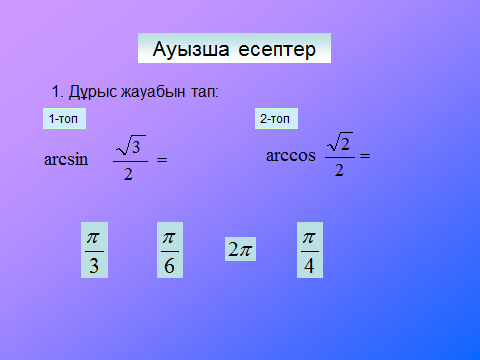 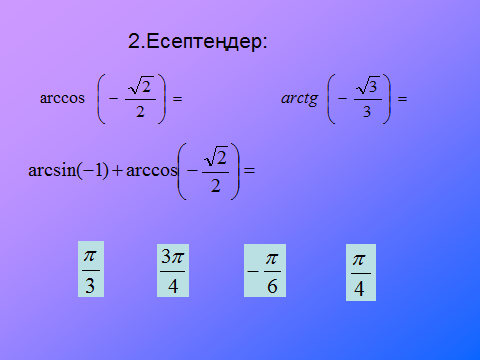 ІІІ. Есептер шығару2-бөлім: “Білімдіге дүние жарық, білімсіздің күні кәріп”. Әр оқушы жеке өз дәптерлерінде шығарып, жауабын тексереді.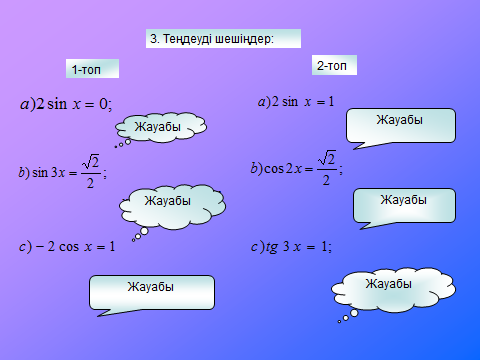 3 – бөлім: “Ақылдассаң шешерсін, ақылдаспасаң кем көсерсің”. Топ мүшелері бірігіп шығарады.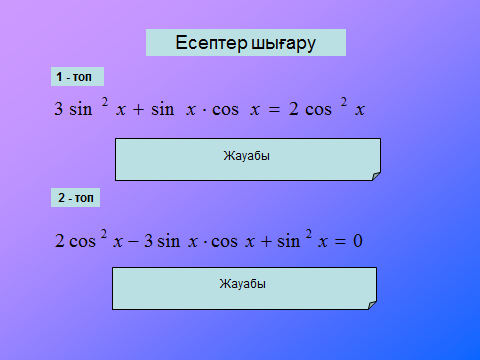 IV. Білімді тексеру 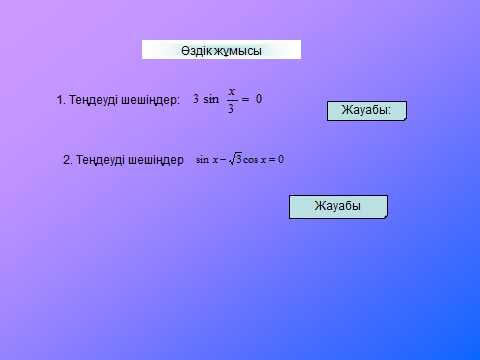 V. Сабақты қорытындылау.Осы тарауда сендер нені үйрендіңдер?  Оқушылардың жауаптары тыңдалып, қорытынды жасалады.VI. Бағалау. VIІ. Үй жұмысы.Сабақтыңбөлімдері мен түрлеріҰзақтығы           Оқытушының             іс - әрекеті              Оқушының               іс - әрекеті1Ұйымдастыру.3 минОқушылардытүгендеу.Сабақтытақырыбыментаныстыру.Оқуқұралдарындаярлапқою.Сабаққақажеттіанықтамалар,формулалардықайталау.2Үйтапсырмасынтексеру.15 мин1.Ауызша сұрақтарқою2.Тақтада жұмыс беру3.Деңгейлік тапсырмалартарату.Үйгеберілгентапсырмаларғажауапбереді.Оқушылардыңжауаптарынтыңдайды.Өзбетіншежауабыніздеу.3Жаңатақырыптыигеру25 минТригонометриялықтеңдеулердіәртүрліәдістерменшешудіңжолдарыментаныстыру.Оқушыларғаізденісжұмысын беру.Қажеттімағлұматтардыжазыпалу, естесақтау.Өзбетіншеесептепнәтижеалады.Ізденеді,жауабынтексереді.4Жаңатақырыптыңигерілуінтексеру20минӘрдеңгейлітапсырмаларбереді.Жекежұмыстыұйымдастырады.Топқабөлініпесептейді.Тез, дұрысжауабыніздейді.Ереженіестесақтауғамысалдарорындайды.5Өтілгентақырыптыңигерілуінжан-жақтытексерукезеңі10 минТест тапсырмаларынбереді.Берілгентапсырмалардыдұрысорындап,жауабынбелгілеу.Өзаратексеру.6Логикалықтапсырмалар3минОқушылардыңқызығушылықтарынояту.Талдайды,нәтижесінбереді.7Үйтапсырмасын беру2 минТүсіндіріпүйтапсырмасынбередіДәптерлерінежазыпалу,нақтылау.8Оқушылардыбағалау2 минӘроқушығасапалыбаға қоюТыңдайды,пікірлерінбілдіреді                                            ҰпайыБағасы0-627-10311-13414-155I топII топIII топ№93(а)№93(б)№93(ә)№94(б)№94(в)№94(ә)№100(а)№100(в)№101(а)№Оқушының аты-жөніАуызша сұрақтарАуызша есептерТеңдеуді шешіңдерҚосымша есепӨздік жұмысыЖалпы баға1.